Лабораторно-практическая работа № 19 время проведения 3часа.Устройство пневматического привода тормозных механизмов Цель занятия: изучить практически общее устройство многоконтурного привода.пневматического привода тормозных механизмов, устройство компрессора, тормозного крана и тормозной камеры, ознакомиться с приемами частичной разборки и сборки приборов пневматического привода тормозных механизмов.Оборудование и инструмент: шасси автомобиля в сборе с пневматическим приводом тормозных механизмов на стенде, компрессор в сборе, тормозной кран в сборе, тормозная камера в сборе, тормозной кран в разрезе, тормозная камера с энергоаккумулятором в разрезе, набор гаечных ключей, комплект, отвертки, тиски, плакат «Пневматический привод тормозных механизмов», лабораторный практикум.Особые правила техники безопасности. При разборке тормозной камеры и тормозного крана быть осторожным во избежание вылета пружин.Теоретический блок. Схема модернизированного пневматического привода состоит из пяти независимых контуров. Компрессор, регулятор давления, предохранитель от замерзания и защитные клапаны являются общими для всех пяти контуров, пройдя через них, воздух разделяется по пяти контурам: I. Контур привода тормозных механизмов передних колес (воздушный баллон - трубопроводы - нижняя секция тормозного крана - клапан ограничения давления - тормозные камеры передних колес). II. Контур привода тормозных механизмов задних колес (воздушный баллон - трубопроводы - верхняя секция тормозного крана - автоматический регулятор тормозных сил тормозные камеры задних колес с пружинными энергоаккумуляторами). III. Контур привода механизмов стояночной и запасной тормозных систем (воздушные баллоны - тормозной кран стояночного тормоза - ускорительный клапан - двухмагистральный клапан - цилиндры с пружинными энергоаккумуляторами, объединенными с тормозными камерами задних колес). IV. Контур привода механизма118вспомогательной тормозной системы и питания потребителей сжатого воздуха в автомобиле (пневматический кран управления - трубопроводы - цилиндры привода заслонок выпускных трубопроводов - цилиндр выключения подачи топлива). V. Контур системы пневматического аварийного растормаживания стояночного тормоза (кран аварийного растормаживания, подключенный к тройному защитному клапану).Компрессор состоит из картера блока цилиндров, головки блока нагнетательных и впускных клапанов, шатунно-поршневой группы, коленвала, шкива привода.Тормозной кран состоит' из корпуса рычага, резинового упругого элемента верхнего поршня, ускорительного поршня, малого поршня, клапанов, толкателей поршней, возвратных пружин поршней, шпильки с толкателем.Тормозная камера переднего колеса состоит из корпуса крышки, диафрагмы, штока и пружины. Тормозные камеры задних колес кроме камеры имеют в своей конструкции энергоаккумуляторы, соединенные с камерами. Энергоаккумулятор состоит из корпуса, поршня с манжетой, силовой пружины, толкателя, винта механического растормаживания.Подготовить конспект и перейти к выполнению практической части лабораторно – практической работы.Порядок выполнения работы:Найдите на схеме автомобиля основные приборы пневматического привода тормозных механизмов и впишите названия этих приборов, расположив их по контурам.1.Контур привода тормозных механизмов передних колес:2.Контур привода тормозных механизмов задних колес:3.Контур привода механизмов стояночной и запасной тормозных систем:4.Контур привода механизма вспомогательной тормозной системы и питания потребителей сжатого воздуха в автомобиле:5.Контур системы пневматического аварийного растормаживания стояночного тормоза:119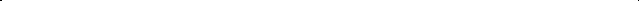 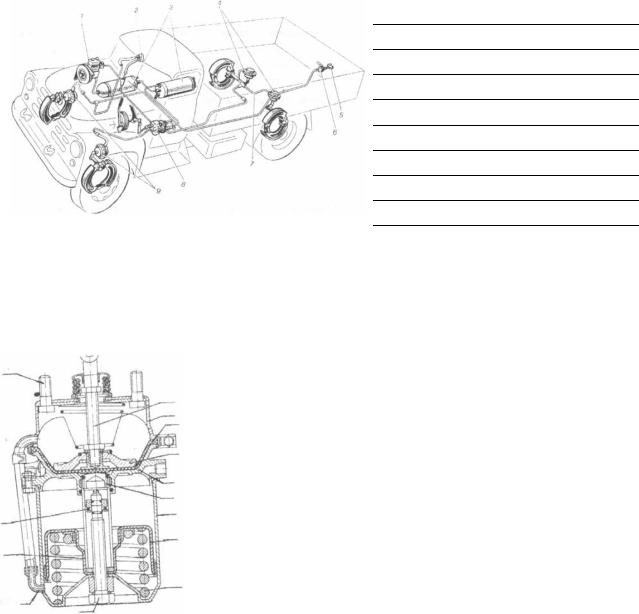 2. Обозначьте, согласно указателю номер детали тормозной камеры с энергоаккумулятором, соответствующий подрисуночной подписи.1 - цилиндр;2- поршень с манжетой;3- пружина энергоаккумулятора;4- винт;5- трубка;6- толкатель;7- подпятник;8- шток, 9 - корпус камеры;10 - диафрагма;11 - диск; 12 - фланец цилиндраПисьменно ответьте па следующие контрольные вопросы.1.Перечислите детали компрессора:2.Перечислите детали изученного Вами регулятора давления:3.Перечислите детали изученною Вами тормозного крана:4.перечислите детали тормозной камеры:5.Перечислите детали тормозной камеры с энергоаккумулятором:Преподаватель ЖуковЛ А. ответы присылать на ватцап или вайбер.ОперацияТехнология выполненияТехнология выполненияТехнология выполненияТехнология выполненияТехнология выполненияТехнология выполненияИнструмент1. ИзучениеОтвернуть болты и снять головку блока.Отвернуть болты и снять головку блока.Отвернуть болты и снять головку блока.Отвернуть болты и снять головку блока.Отвернуть болты и снять головку блока.Отвернуть болты и снять головку блока.Отвернуть болты и снять головку блока.устройстваСнять поддон картера компрессора.Снять поддон картера компрессора.Снять поддон картера компрессора.Снять поддон картера компрессора.Снять поддон картера компрессора.Снять поддон картера компрессора.компрессора.Используяплакатплакатплакатичастичночастичноразобранный компрессор, изучить егоразобранный компрессор, изучить егоразобранный компрессор, изучить егоразобранный компрессор, изучить егоразобранный компрессор, изучить егоразобранный компрессор, изучить егоразобранный компрессор, изучить егоустройство. 14. Записать переченьустройство. 14. Записать переченьустройство. 14. Записать переченьустройство. 14. Записать переченьустройство. 14. Записать переченьустройство. 14. Записать переченьустройство. 14. Записать переченьдеталей компрессора (см. контрольныйдеталей компрессора (см. контрольныйдеталей компрессора (см. контрольныйдеталей компрессора (см. контрольныйдеталей компрессора (см. контрольныйдеталей компрессора (см. контрольныйдеталей компрессора (см. контрольныйвопрос № 1).вопрос № 1).Частично разобрать регулятор давленияЧастично разобрать регулятор давленияЧастично разобрать регулятор давленияЧастично разобрать регулятор давленияЧастично разобрать регулятор давленияЧастично разобрать регулятор давленияЧастично разобрать регулятор давленияи, используя плакат, изучить егои, используя плакат, изучить егои, используя плакат, изучить егои, используя плакат, изучить егои, используя плакат, изучить егои, используя плакат, изучить егои, используя плакат, изучить егоустройство.устройство.Записатьдеталирегуляторарегуляторарегуляторадавлениядавления(см. контрольный вопрос № 2)(см. контрольный вопрос № 2)(см. контрольный вопрос № 2)(см. контрольный вопрос № 2)(см. контрольный вопрос № 2)(см. контрольный вопрос № 2)Собратьрегуляторрегуляторрегулятордавлениядавленияикомпрессор.компрессор.2. ИзучениеОтвернуть болты и снять крышкиОтвернуть болты и снять крышкиОтвернуть болты и снять крышкиОтвернуть болты и снять крышкиОтвернуть болты и снять крышкиОтвернуть болты и снять крышкиОтвернуть болты и снять крышкиустройствакорпуса.тормозногоОтвернуть болты и разъединить частиОтвернуть болты и разъединить частиОтвернуть болты и разъединить частиОтвернуть болты и разъединить частиОтвернуть болты и разъединить частиОтвернуть болты и разъединить частиОтвернуть болты и разъединить частикрана.корпуса.Используя плакат, разрез и частичноИспользуя плакат, разрез и частичноИспользуя плакат, разрез и частичноИспользуя плакат, разрез и частичноИспользуя плакат, разрез и частичноИспользуя плакат, разрез и частичноИспользуя плакат, разрез и частичноразобранный тормозной кран, изучитьразобранный тормозной кран, изучитьразобранный тормозной кран, изучитьразобранный тормозной кран, изучитьразобранный тормозной кран, изучитьразобранный тормозной кран, изучитьразобранный тормозной кран, изучитьего устройство.его устройство.Записать перечень деталей тормозногоЗаписать перечень деталей тормозногоЗаписать перечень деталей тормозногоЗаписать перечень деталей тормозногоЗаписать перечень деталей тормозногоЗаписать перечень деталей тормозногокрана (см. контрольный вопрос № 3).крана (см. контрольный вопрос № 3).крана (см. контрольный вопрос № 3).крана (см. контрольный вопрос № 3).крана (см. контрольный вопрос № 3).крана (см. контрольный вопрос № 3).3. ИзучениеОтвернутьгайки,гайки,гайки,стягивающиестягивающиестягивающиеустройстваполовины камеры.половины камеры.половины камеры.тормозныхРазъединить половины корпуса камерыРазъединить половины корпуса камерыРазъединить половины корпуса камерыРазъединить половины корпуса камерыРазъединить половины корпуса камерыРазъединить половины корпуса камерыРазъединить половины корпуса камерыкамер.Извлечь пружину со штоком иИзвлечь пружину со штоком иИзвлечь пружину со штоком иИзвлечь пружину со штоком иИзвлечь пружину со штоком иИзвлечь пружину со штоком иИзвлечь пружину со штоком идиафрагмой.диафрагмой.Используяплакатплакатиразобраннуюразобраннуюразобраннуюкамеру, изучить ее устройство.камеру, изучить ее устройство.камеру, изучить ее устройство.камеру, изучить ее устройство.камеру, изучить ее устройство.камеру, изучить ее устройство.Записать детали тормозной камеры (см.Записать детали тормозной камеры (см.Записать детали тормозной камеры (см.Записать детали тормозной камеры (см.Записать детали тормозной камеры (см.Записать детали тормозной камеры (см.Записать детали тормозной камеры (см.контрольный вопрос № 4).контрольный вопрос № 4).контрольный вопрос № 4).контрольный вопрос № 4).контрольный вопрос № 4).Собрать тормозную камеру.Собрать тормозную камеру.Собрать тормозную камеру.Собрать тормозную камеру.Собрать тормозную камеру.Используя плакат и разрез тормознойИспользуя плакат и разрез тормознойИспользуя плакат и разрез тормознойИспользуя плакат и разрез тормознойИспользуя плакат и разрез тормознойИспользуя плакат и разрез тормознойИспользуя плакат и разрез тормознойкамерысэнергоаккумулятором,энергоаккумулятором,энергоаккумулятором,энергоаккумулятором,энергоаккумулятором,изучить ее устройство.изучить ее устройство.изучить ее устройство.изучить ее устройство.Записать переченьЗаписать переченьЗаписать переченьдеталейдеталейтормознойтормознойкамеры с энергоаккумулятором (см.камеры с энергоаккумулятором (см.камеры с энергоаккумулятором (см.камеры с энергоаккумулятором (см.камеры с энергоаккумулятором (см.камеры с энергоаккумулятором (см.камеры с энергоаккумулятором (см.контрольный вопрос № 5).контрольный вопрос № 5).контрольный вопрос № 5).контрольный вопрос № 5).контрольный вопрос № 5).